Письмо Министерства здравоохранения РФ от 4 мая 2022 г. N 16-7/И/2-7125 О возможности допуска медицинских и фармацевтических работников, прибывающих из Донецкой Народной Республики, Луганской Народной Республики и Украины, к осуществлению профессиональной деятельности на территории РФПисьмо Министерства здравоохранения РФ от 4 мая 2022 г. N 16-7/И/2-7125В связи с ростом числа медицинских и фармацевтических работников, прибывающих из Донецкой Народной Республики, Луганской Народной Республики и Украины сообщаем о возможности их допуска к осуществлению профессиональной деятельности на территории Российской Федерации.1. Лица, имеющие документ об образовании и (или) о квалификации иностранного государства, в соответствии с пунктом 3 приложения N 9 к постановлению N 440 "О продлении действия разрешений и иных особенностях в отношении разрешительной деятельности в 2020-2022 годах" проходят следующие этапы:1) обращаются в Федеральную службу по надзору в сфере образования и науки для прохождения процедуры признания иностранного образования и (или) иностранной квалификации, если иное не предусмотрено международными договорами Российской Федерации;2) обращаются в Федеральную службу по надзору в сфере здравоохранения для получения направления на сдачу специального экзамена в соответствии с приказом Росздравнадзора от 22.10.2021 N 10084. В случае необходимости, установленной Росздравнадзором, - получают дополнительное профессиональное образование;3) обращаются в образовательную организацию в соответствии с направлением, выданным Росздравнадзором, для сдачи специального экзамена;4) после успешной сдачи специального экзамена получают протокол специального экзамена для лиц, получивших медицинское или фармацевтическое образование в иностранных государствах.Прохождение аккредитации указанным специалистам в 2022 году не требуется.Для информации сообщаем, что актуальная информация о процедуре признания иностранного образования и (или) квалификации размещена на официальном сайте Рособрнадзора по адресу: https://obrnadzor.gov.ru/ в разделе "Признание иностранного образования и (или) иностранной квалификации", актуальная информация о сдаче специального экзамена размещена на официальном сайте Росздравнадзора по адресу: https://roszdravnadzor.gov.ru/ в разделе "Выдача иностранным специалистам направления на сдачу специального экзамена".2. Лица, получившие образование в бывшем СССР, допускаются к осуществлению профессиональной деятельности на территории Российской Федерации после прохождения обучения по дополнительным профессиональным программам и прохождения первичной специализированной аккредитации специалиста.При этом указанные лица могут заключать трудовые договоры с медицинскими и фармацевтическими организациями и направляться работодателем в образовательные организации для обучения по дополнительным профессиональным программам.Для удобства специалистов актуальная информация о проведении аккредитации, в том числе об адресах и графиках приема документов в разрезе специальностей размещается на официальном сайте федерального аккредитационного центра по адресу: fca-rosminzdrav.ru в разделе "Аккредитационные центры"  "Поиск аккредитационных центров", а также на официальных сайтах образовательных организаций, выступающих аккредитационными площадками.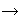 Информация о Банках оценочных средств, методической и технической поддержке аккредитуемых размещена на сайте Методического центра аккредитации специалиста по адресу: http://fmza.ru.Подготовка к первому этапу аккредитации специалиста (тестирование) может осуществляться путем прохождения репетиционного экзамена с использованием информационной системы "Репетиционный экзамен" по адресу: https://selftest.mededtech.ru.В связи с изложенным просим довести указанную информацию до кадровых служб медицинских и фармацевтических организаций, а также оказать содействие в направлении лиц, получивших образование в бывшем СССР, на обучение по дополнительным профессиональным программам.Т.В. Семёнова